Positive Start in 2022: ÜCRETSİZ tatil kamplarıTurkishTürkçeSevgili ebeveynler ve bakıcılarSon 2 yıl içinde, COVID-19 salgını, birçok öğrencinin organize, sosyal ve destekleyici bir ortamdaki açık hava etkinliklerini yaşama fırsatını kaçırdığı anlamına geldi.Victoria Hükümeti, tüm çocukların ve gençlerin sağlığını ve esenliğini desteklemeye kararlıdır ve 2022 okul tatili dönemlerinde, 2022'de Olumlu Başlangıç (Positive Start in 2022) girişiminin bir parçası olarak uygun öğrenciler için ücretsiz bir kamp programına katılma şansı sunmaktadır.Uygun öğrenciler için ücretsiz kamplarKamplar, gençlerin güven oluşturması, yeni etkinliklerde yer alması, liderlik becerilerini öğrenmesi, sosyal bağlantı kurması ve yeni arkadaşlar edinmesi için harika bir yoldur. Tatil kampı programları tek gecelik kamplardan birkaç gecelik kamplara kadar değişebilir. Kamptayken, çocuğunuz takım sınamaları, doğa yürüyüşleri, hedef bulma , barınak kurma, yemek pişirme, doğa ile boyama, halat kursları, iple dağdan inme ve kano gibi çeşitli sosyal ve macera etkinliklerinin keyfini çıkarabilir. Kamp sağlayıcıları, bunların tüm öğrenciler için erişilebilir olmasını sağlamak üzere her türlü çabayı gösterecek ve tesislerini ve desteklerini Positive Start internet sitesinde listeleyecektir.İlginizi bugün belirtinYerler sınırlıdır, bu nedenle çocuğunuz veya çocuklarınız için bu fırsatla ilgileniyorsanız, ilginizi en kısa sürede kayda geçirin. Kayıtlar 25 Mart 2022 Cuma günü sona eriyor.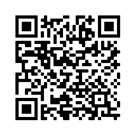 Nasıl kayıt olunacağı da dahil olmak üzere daha fazla bilgi için şu adresi ziyaret edin: https://vacsdata.educationapps.vic.gov.au/PositiveStartHolidayCamps/sveya kare kodu tarayın.Lütfen aşağıdaki Tatil Kampı Bilgilerine de bakın. İlginizi kayda geçirdikten sonra, Department of Education and Training size mevcut programlar ve nasıl yer ayırtabileceğiniz hakkında daha fazla bilgi gönderecektir.Daha fazla bilgiPositive Start tatil kampları hakkında daha fazla bilgi almak veya ilginizi kayda geçirmek için positivestart@education.vic.gov.au e-posta adresiyle iletişim kurun.İçten dileklerimleStephen Fraser Sekreter Yardımcısı Okul Eğitim Programları ve Desteği
Department of Education and Training TATİL KAMPI BİLGİLERİHangi öğrenciler ücretsiz tatil kampları için uygundur?Aşağıdaki kriterlerden birini veya birkaçını karşılayan öğrenciler ücretsiz bir tatil kampına katılabilir:
2021'de COVID-19 nedeniyle 5 veya daha fazla gün kapanma yaşayan bir okula gitmek2022 için onaylanmış bir Camps, Sports and Excursions Fund (CSEF) başvurusu yapmış olmakgeçerli bir gelir/varlık testine bağlı imtiyaz kartı (Health Care Card, Job Seeker, Newstart Allowance, Disability Support Pension) sahibi bir ebeveyni olmakev dışı bakımda (geçici veya kalıcı) olmakbir engelliliği olmakmülteci kökenli olmakyerli halklardan öğrenciler olmakNavigator program da olmakTatil kampları ne zaman?Tatil kampları 2022 okul tatillerinde olacaktır – 1. Dönem (Nisan), 2. Dönem (Haziran / Temmuz) ve 3. Dönem (Eylül) 2022.Fiyatı ne kadar?Bu kamplar uygun ailelere tamamen ücretsizdir. Çocuğunuzun kampa katılmasının size hiçbir masrafı olmayacaktır. Kampların çoğu merkezi konumlardan ulaşım organize edebilir, ancak bazı kamplar için ebeveynlerin çocuklarına ulaşım sağlamaları gerekebilir. Ulaşımla ilgili özel bilgiler bireysel kamp sağlayıcıları tarafından verilecektir. Çocuğumun kaç yaşında olması gerekiyor?2022 eğitim öğretim yılının başlangıcından itibaren 3’üncü Sınıf ile 12’inci Sınıf arası öğrenciler tatil kampı programlarına katılabilirler. Çocuğum arkadaşlarıyla gidebilecek mi?Çocuğunuz aynı kampa gitmek için arkadaşlarıyla birlikte rezervasyon yaparsa ve yer varsa kampa birlikte gidebilir. Ancak çocuğunuzun arkadaşlarının Positive Start ücretsiz tatil kampı finansmanı için uygun olamayabileceklerini lütfen unutmayın. Yalnızca uygun aileler Positive Start üzerinden rezervasyon yaptırabilir. Unutmayın, çocuğunuz yeni arkadaşlar edinme ve diğer okullardan öğrencilerle ilişkiler kurma şansına da sahip olacaktır.Ne tür kamplar var?Seçebileceğiniz kampların bir listesi olacaktır. Hangi kampın çocuğunuza en uygun olacağına karar vermenize yardımcı olacak etkinliklerin bir listesinin yanı sıra, her kamp için nerede olduğu, kampın uzunluğu (gün sayısı), açık olduğu tarihler, oraya nasıl gidileceği gibi kısa açıklamalar da olacaktır.Kampların öğrenciler için güvenli olmasını sağlamak üzere hangi genel güvenlik önlemleri uygulanmaktadır?Kamp tesisleri ve sahaları her yıl gözden geçirilerek, en iyi uygulama standartlarını karşıladıklarından ve tüm öğrencilerin en iyi bakımı aldığından emin olmak için bağımsız bir ulusal onay programı tarafından onaylanır. Tüm kamp faaliyetleri ulusal güvenlik standartlarına uygundur. Tüm personele çocuklarla çalışma izni kontrolü uygulanır ve kampta çalışmanın bir parçası olarak kapsamlı bir göreve başlatma ve kontrol sürecinden geçerler.Kamplarda hangi COVIDSafe stratejileri uygulanmaktadır?Tüm 2022 Positive Start kampları, Department of Health ve Department of Education and Training tavsiyelerine uygun bir CovidSafe planını uygulamaya koymalıdır. Bu, uygun temizlik, etkinlik tasarımı, yemek servisi ve konaklama yoğunluğu ve düzenleri gibi güncel CovidSafe uygulamaları kapsamında işletimi içerir.İlgimi kayda nasıl geçirebilirim?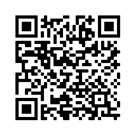 İlginizi kayda geçirmek kolaydır. Aşağıdaki bağlantıya gidin veya sağdaki kare kodu tarayın ve kayıt ayrıntılarını doldurun. E-posta adresinizi verdikten sonra, Positive Start ekibi daha fazla bilgi vermek için sizinle iletişime geçecektir.https://vacsdata.educationapps.vic.gov.au/PositiveStartHolidayCamps/sSonra ne olacak?Çocuğunuzun ilgisini kayda geçirdikten sonraki iki hafta içinde, mevcut tatil kamplarının listesi ve nasıl yer ayırtacağınız da dahil olmak üzere size daha fazla bilgi sağlanacaktır.İlginizi kayda geçirmek konusunda kendinizi rahat hissetmeden önce ücretsiz tatil kampları hakkında daha fazla bilgiye ihtiyacınız varsa lütfen www.vic.gov.au/positivestart adresini ziyaret edin.© State of Victoria (Department of Education and Training) 2022. Except where otherwise noted, material in this document is provided under a Creative Commons Attribution 4.0 International Please check the full copyright notice 